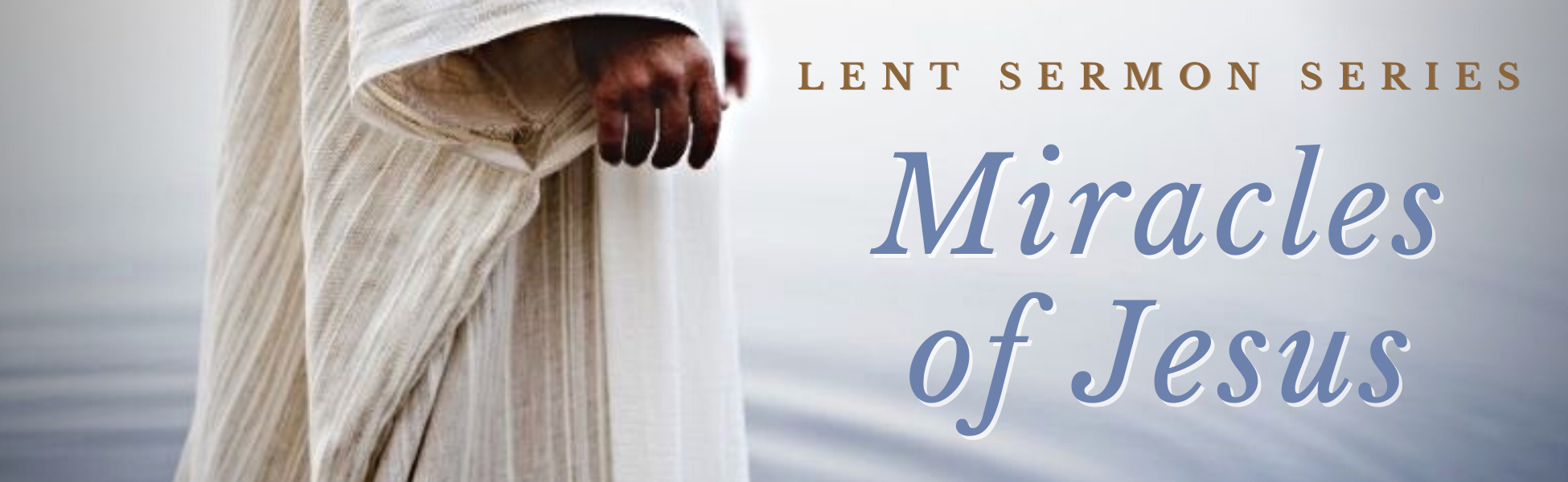 “WEEK #3 – Catch of the Day”Preached: 	March 12, 2023Preacher:	Keenan BarberSeries:		“Miracles of Jesus” – Lent 2023Scripture:	Luke 5:1-11SECTION 1 – SMALL GROUPS QUESTIONS Where is the craziest place you have ever been to church or attended a worship service? Did the setting shape the message differently? Luke points out that the people came to listen to the word of God. What does that mean in today’s culture / context? How do you listen to the word of God? What is the most unique situation where you shared your faith journey with someone else or a group of people?Jesus told Peter to go out to a deeper location and try fishing again. Has there ever been a time in your faith journey where God asked you to do something that didn’t come naturally to you, and yet he still asked you to trust him? Why does Peter react the way he does? Why do you think it is in this particular miracle of Jesus that Peter finally sees / understands what Jesus is really all about? (Continues next page…)Has there been a moment in your life that was an “A-Ha” (not the 80’s band) moment where you finally understood something God was trying to show you? Describe that to your group. “From now on you'll be fishing for people.” Here is a quote from Pastor Keenan’s sermon on Sunday regarding this verse….“The focus of the work of the Kingdom of God is about people. The focus of all ministries in the church should be people. We have programs to help people know who God is. We have worship services to allow people an opportunity to encounter the living God. The focus of ministry is NOT productivity. The focus of ministry is NOT perfection. The focus of ministry is NOT performance-based work. The focus of all ministry - all the time - needs to be and needs to continue to be people. How do you respond to this quote? What strikes you? What resonates with you? What bugs you? “They left everything and followed Jesus.” What might Jesus be asking you to leave behind in order to follow him more closely?SECTION 2 – PRAYERPray about all that has come up in discussing this passage today? Sharing your faith with others. Your responses to the miracles Jesus brings to your life. What Jesus might be asking you to leave behind. 